Appendix 8WZT652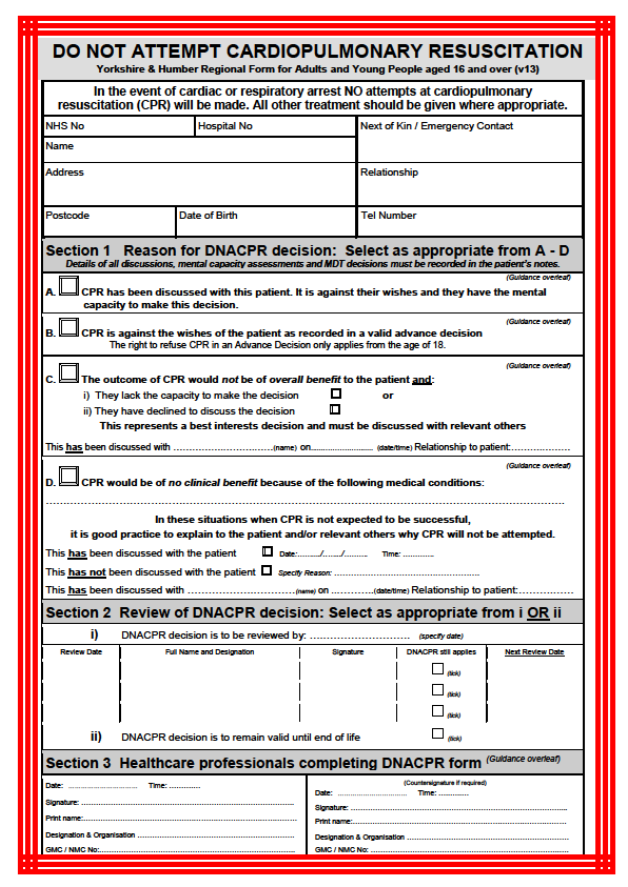 